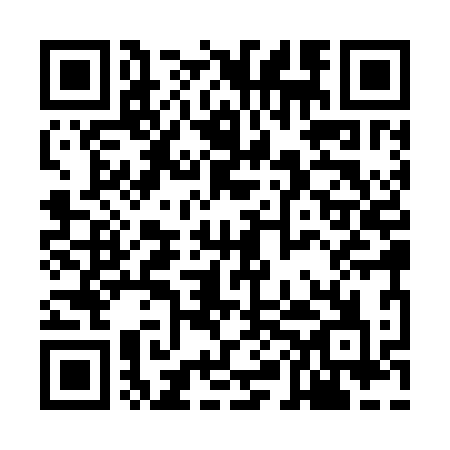 Ramadan times for Coulee Dam, Washington, USAMon 11 Mar 2024 - Wed 10 Apr 2024High Latitude Method: Angle Based RulePrayer Calculation Method: Islamic Society of North AmericaAsar Calculation Method: ShafiPrayer times provided by https://www.salahtimes.comDateDayFajrSuhurSunriseDhuhrAsrIftarMaghribIsha11Mon5:515:517:161:064:176:566:568:2212Tue5:495:497:141:054:186:586:588:2313Wed5:475:477:121:054:196:596:598:2514Thu5:445:447:101:054:207:017:018:2615Fri5:425:427:081:054:217:027:028:2816Sat5:405:407:061:044:217:047:048:2917Sun5:385:387:041:044:227:057:058:3118Mon5:365:367:021:044:237:077:078:3319Tue5:345:346:591:034:247:087:088:3420Wed5:315:316:571:034:257:107:108:3621Thu5:295:296:551:034:267:117:118:3722Fri5:275:276:531:034:277:137:138:3923Sat5:255:256:511:024:277:147:148:4124Sun5:235:236:491:024:287:167:168:4225Mon5:205:206:471:024:297:177:178:4426Tue5:185:186:451:014:307:187:188:4627Wed5:165:166:431:014:307:207:208:4728Thu5:145:146:411:014:317:217:218:4929Fri5:115:116:391:004:327:237:238:5130Sat5:095:096:371:004:337:247:248:5231Sun5:075:076:351:004:337:267:268:541Mon5:045:046:331:004:347:277:278:562Tue5:025:026:3112:594:357:287:288:583Wed5:005:006:2912:594:367:307:308:594Thu4:574:576:2712:594:367:317:319:015Fri4:554:556:2512:584:377:337:339:036Sat4:534:536:2312:584:387:347:349:057Sun4:504:506:2112:584:387:367:369:068Mon4:484:486:1912:584:397:377:379:089Tue4:464:466:1712:574:407:397:399:1010Wed4:434:436:1512:574:407:407:409:12